УТВЪРДИЛ:Д-Р Г. ПАЗДЕРОВДИРЕКТОР РЗИ-БУРГАСГРАФИКЗА МОНИТОРИНГ НА ВОДИТЕ ЗА КЪПАНЕЗА СЕЗОН 2021г.Забележка: Пробонабирането на 20.09.2021г. ще се извърши само ако климатичните условия позволяват плажуване и къпане – при температура на въздуха над 20℃.Забележка: Пробонабирането на 13.09.2021г. ще се извърши само ако климатичните условия позволяват плажуване и къпане – при температура на въздуха над 20℃.Забележка: Пробонабирането на 20.09.2021г. ще се извърши само ако климатичните условия позволяват плажуване и къпане – при температура на въздуха над 20℃.Забележка: Пробонабирането на 13.09.2021г. ще се извърши само ако климатичните условия позволяват плажуване и къпане – при температура на въздуха над 20℃.Забележка:1. Утвърденият график търпи промяна при необичайни ситуации, съгласно изискванията на чл.6, ал.7 на Наредба №5 на МЗ и МОСВ за управление качеството на водите за къпане /ДВ бр.53/2008г./  2. Измерване температурата на водата ще се извършва само при пробонабиранията през м.август.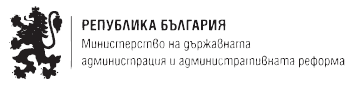 РЕПУБЛИКА БЪЛГАРИЯМинистерство на здравеопазванетоРегионална здравна инспекция – Бургасгр. Бургас 8000, ул. ”Александровска” № 120гр. Бургас 8000, ул. ”Александровска” № 120тел.:056/ 807302, факс 056/ 816261e-mail:rzi@rzi-burgas.comsite:www.rzi-burgas.com№ на зонатаНАИМЕНОВАНИЕ НА ЗОНАТА ЗА КЪПАНЕПУНКТ ЗА МОНИТОРИНГДАТИ НА ПРОБОНАБИРАНЕДАТИ НА ПРОБОНАБИРАНЕДАТИ НА ПРОБОНАБИРАНЕДАТИ НА ПРОБОНАБИРАНЕДАТИ НА ПРОБОНАБИРАНЕДАТИ НА ПРОБОНАБИРАНЕДАТИ НА ПРОБОНАБИРАНЕДАТИ НА ПРОБОНАБИРАНЕДАТИ НА ПРОБОНАБИРАНЕДАТИ НА ПРОБОНАБИРАНЕДАТИ НА ПРОБОНАБИРАНЕ№ на зонатаНАИМЕНОВАНИЕ НА ЗОНАТА ЗА КЪПАНЕПУНКТ ЗА МОНИТОРИНГ10.05.17.05.31.05.14.06.28.06.12.07.26.07.09.08.23.0807.09.20.09.1Централен плаж гр. Обзорпред ресторант Морски звуци++++Sal., НАГ+++++2Плаж-юг гр.Обзорпред ресторант Замъка++++++++++47Плаж Ираклиплаж „Река Вая” - пред централен вход++++++++++3Плаж В.С.”Елените”пред х-л „Роял парк”++++Sal., НАГ+++++4Централен плаж гр.Св. Власпред спасителен пост на юг от централния вход++++++Sal., НАГ+++5Плаж на специализирана болница, гр.Свети Власпред спасителен пост++++++++++6Плаж К.К.”Сл. бряг”пред х-л “Виктория Палас”+++++++++          ++7Плаж К.К. ”Сл. бряг”пред х-л “Глобус”+++++++++++8Плаж К.К. “Сл. бряг”пред х-л “Бургас”+++++++++++№ на  зоната НАИМЕНОВАНИЕ НА ЗОНАТА ЗА КЪПАНЕПУНКТ ЗА МОНИТОРИНГДАТИ НА ПРОБОНАБИРАНЕДАТИ НА ПРОБОНАБИРАНЕДАТИ НА ПРОБОНАБИРАНЕДАТИ НА ПРОБОНАБИРАНЕДАТИ НА ПРОБОНАБИРАНЕДАТИ НА ПРОБОНАБИРАНЕДАТИ НА ПРОБОНАБИРАНЕДАТИ НА ПРОБОНАБИРАНЕДАТИ НА ПРОБОНАБИРАНЕДАТИ НА ПРОБОНАБИРАНЕДАТИ НА ПРОБОНАБИРАНЕ№ на  зоната НАИМЕНОВАНИЕ НА ЗОНАТА ЗА КЪПАНЕПУНКТ ЗА МОНИТОРИНГ25.05.07.06.21.06.05.07.19.07.02.08.16.08.30.08.13.09.9Южен плаж гр. Несебърпред х-л Биляна Бийч+++++++++10Плаж “Академика” с. РавдаНа юг от буната+++++++Sal., НАГ+11Централен плаж, с.Равдапред спасителен пост+++++Sal., НАГ+++12Плаж НДК с. Равдав дясно от буна № 2+++++++Sal., НАГ+13Плаж к-г “Ахелой”пред медицински пункт+++++Sal., НАГ+++14Централен плаж гр.Поморие (Хоризонт)пред медицински пункт+++++++++15Източен плаж гр. Поморие /под ул. “Крайбрежна”/пред МРП /втора буна/+++++++++16Южен плаж гр. Поморие /квартала/пред медицински пункт+++++++Sal., НАГ+17Централен плаж кв. “Сарафово” гр. БургасОт дясно на буна №3+++++++++№ на  зоната НАИМЕНОВАНИЕ НА ЗОНАТА ЗА КЪПАНЕПУНКТ ЗА МОНИТОРИНГДАТИ НА ПРОБОНАБИРАНЕДАТИ НА ПРОБОНАБИРАНЕДАТИ НА ПРОБОНАБИРАНЕДАТИ НА ПРОБОНАБИРАНЕДАТИ НА ПРОБОНАБИРАНЕДАТИ НА ПРОБОНАБИРАНЕДАТИ НА ПРОБОНАБИРАНЕДАТИ НА ПРОБОНАБИРАНЕДАТИ НА ПРОБОНАБИРАНЕДАТИ НА ПРОБОНАБИРАНЕДАТИ НА ПРОБОНАБИРАНЕ№ на  зоната НАИМЕНОВАНИЕ НА ЗОНАТА ЗА КЪПАНЕПУНКТ ЗА МОНИТОРИНГ17.05.31.05.14.06.28.06.12.07.26.07.09.08.23.0807.09.20.09.18Плаж до Черноморски солници гр.БургасСредата на плажа++++++++++19Северен плаж гр. Бургаспред Пантеона++++++++++20Централен плаж гр. БургасСредата на плажа++++++++++21Централен плаж кв.“Крайморие” гр. БургасСредата на плажа+++++Sal., НАГ++++22Централен плаж гр. Черноморецпред медицински пункт+++++Sal., НАГ+++++23Южен плаж, гр.Черноморецпред спасителен пост+++++Sal., НАГ++++24Плаж к-г “Градина” гр.Черноморецпред входа на къмпинга++++++++++25Плаж к-г “Златна рибка” гр.Созополпред втори спасителен пост++++++++++26Централен плаж гр.Созополпред стълбището на централен вход ++++++++++27Плаж “Хармани” гр.Созополпред спасителен пост++++++++++28Плаж къмпинг „Смокини”средата на плажа++++++++++29Плаж В.С. “Дюни”пред трети спасителен пост++++++++++30Плаж „Дюни”-югпред спасителен пост++++++++++49Плаж “Росенец-север“Средата на плажа“++++++++++№ на  зоната НАИМЕНОВАНИЕ НА ЗОНАТА ЗА КЪПАНЕПУНКТ ЗА МОНИТОРИНГДАТИ НА ПРОБОНАБИРАНЕДАТИ НА ПРОБОНАБИРАНЕДАТИ НА ПРОБОНАБИРАНЕДАТИ НА ПРОБОНАБИРАНЕДАТИ НА ПРОБОНАБИРАНЕДАТИ НА ПРОБОНАБИРАНЕДАТИ НА ПРОБОНАБИРАНЕДАТИ НА ПРОБОНАБИРАНЕДАТИ НА ПРОБОНАБИРАНЕДАТИ НА ПРОБОНАБИРАНЕДАТИ НА ПРОБОНАБИРАНЕ№ на  зоната НАИМЕНОВАНИЕ НА ЗОНАТА ЗА КЪПАНЕПУНКТ ЗА МОНИТОРИНГ25.05.07.06.21.06.05.07.19.07.02.08.16.08.30.08.13.09.31Плаж “Аркутино“Средата на плажа+++++++32Северен плаж, гр.Приморскопред първи спасителен пост+++++++++33Южен плаж гр.Приморскопред медицински пункт+++++++++34Плаж ММЦ гр.ПриморскоСредата между двете кули+++++++++35Северен плаж гр.Китенпред медицински пункт+++++++++36Южен плаж гр.Китенпред поч. станция на МВР+++++++Sal., НАГ+46Плаж къмпинг „Юг”пред хотел „Морско конче”+++++++37Централен плаж с.Лозенецна 50м западно от устието на реката++++Sal., НАГ++38Плаж къмпинг „Оазис”Средата на плажа+++++++39Плаж м.„Арапя” гр.ЦаревоСредата на плажа+++++++40Попски плаж гр.ЦаревоСредата на плажа++++Sal., НАГ++41Централен плаж гр.Царевопред централен спасителен пост+++++++Sal., НАГ+42Плаж к-г“Нестинарка” гр.ЦаревоСредата на плажа+++++++43Централен плаж гр.АхтополОколо 200м. от устието на реката++++ Sal., НАГ++48Плаж „Устие на река Велека“ с.СинеморецПред първи спасителен пост+++++++44Плаж „Бутамята”  с.СинеморецСредата на плажа+++++++45Плаж „Силистар” с.СинеморецСредата на плажа+++++++